Appendix 1.Search terms and flow diagram of literature used for content validity.Search terms included: core (core, trunk, lumbopelvic spine, assessment), stability (stability, strength, neuromuscular control, assessment, upper extremity, lower extremity), movement (system, screening, impairment), pre-participation (screen, injury, risk, upper extremity, lower extremity), and injury (risk, assessment, screen, upper extremity, lower extremity). Articles were excluded if the tests/assessments were not specific to athletes [athlete] or peer reviewed.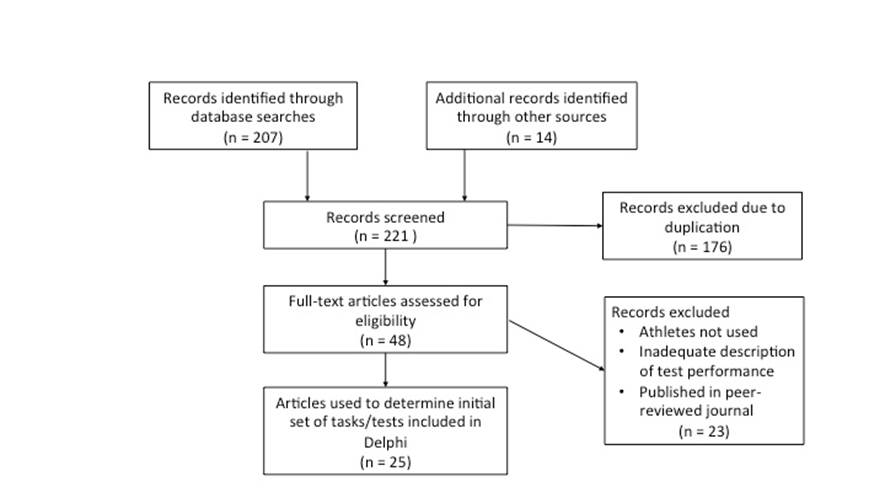 First round of questions provided to Delphi panel of experts. Experts were provided a photograph of each test and asked the following questions.Which of the following constructs is this test primarily assessing?   Stability: Ability to control the body region's position to withstand internal and external perturbations     Mobility: Range of motion within one or multiple joints    Movement pattern efficiency: the coordination of motion (timing and amount) between segments and/or extremities that demonstrates effective acceptance, generation, or transfer of forces to accomplish a skill or task. For bilateral tasks, this includes equal motion and weight bearing through the extremities.StabilityMobilityMovement Pattern EfficiencyIf Mobility is selected, skip the next question.Would you classify/categorize this test as primarily a test of:  Neuromuscular control: Ability to accurately orchestrate a synchronized muscular response to internal and external perturbations based on sensory feedback  Muscle capacity/performance: strength, endurance, or power of the involved musculatureNeuromuscular ControlMuscle Capacity/PerformanceNone of theseWhich of the following body regions is this test primarily assessing? (you may check more than one answer)Trunk/Pelvis HipLower ExtremityUpper ExtremityDo you think a difference in performance between sides is meaningful? Yes No If yes, what amount of difference is meaningful?   Subtle: Questionable or mild differences between sides  Obvious: Marked or clear differences between sidesSubtleObvious